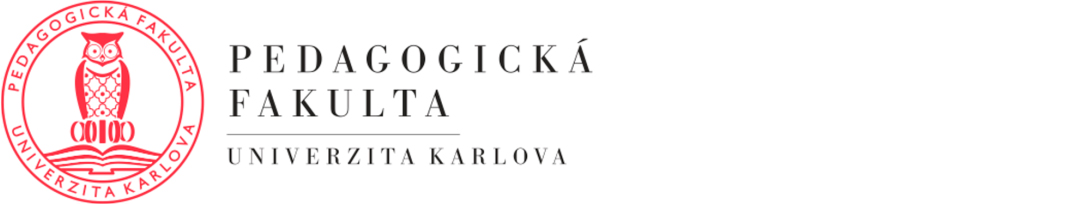 Pedagogická fakulta Univerzity Karlovy – katedra psychologie a katedra preprimární a primární pedagogiky – pořádá konferenci Počáteční čtení: čtu a stávám se čtenářem (Cesty propojení výzkumu a praxe) – 201826. 9. 2018, PedF UK, Magdalény Rettigové 4, Praha 1Odborná garance konferencedoc. PhDr. PaedDr. Anna Kucharská, Ph.D.		prof. PaedDr. Radka Wildová, CSc.Organizační výbor konference:PhDr. Klára Špačková, Ph.D.				PhDr. Hana SotákováPhDr. Veronika Laufková, Ph.D.			Mgr. Monika Kadrnožková			Bc. Jolana Svobodová					Terezie ŠturmováKonference navazuje na již realizované konference v letech 2014 a 2016. Jejím cílem je představit nové poznatky vzešlé z výzkumů a projektů, ale také dát prostor praktickým zkušenostem a osvědčeným postupům ze všech aktivit podporujících rozvoj čtenářské gramotnosti a čtenářství u našich žáků, z pohledu různých vědních disciplín (primární a předškolní pedagogika, pedagogická psychologie, speciální pedagogika, lingvistika, aj.). Reagujeme tak na potřebu vzájemného kontaktu a ovlivňování výzkumu, teorie a praxe – jak do pedagogické, tak poradenské. Pravidelně tak dáváme prostor pro setkávání odborníků z vysokých škol i profesionálů z praxe, které spojuje zájem o problematiku rozvoje čtení a čtenářství a souvisejících gramotnostních dovedností.Konference je vhodná nejen pro akademické pracovníky a studenty magisterských a doktorských programů, ale také pro pracovníky odborné praxe – učitele mateřských a základních škol, vychovatele, pracovníky školních poradenských pracovišť a školských poradenských zařízení, pracovníky knihoven, ale také pro všechny ostatní, které rozvoj gramotnosti, čtení a čtenářství našich dětí zajímají.Program konference8:30–9:30 Registrace9:30–11:40Plenární zasedání: GRAMOTNOST z různých pohledůModeruje: doc. PhDr. PaedDr. Anna Kucharská, Ph.D., AULA9:30–10:10 	Aktuální výzvy v oblasti čtenářské gramotnosti a pregramotnosti v ČRdoc. PhDr. PaedDr. Anna Kucharská, Ph.D, prof. PaedDr. Radka Wildová, CSc., PhDr. Klára Špačková, Ph.D. (katedra psychologie PedF UK a katedra preprimární a primární pedagogiky Pedagogická fakulta Univerzity Karlovy)10:10–10:50	Raná jazyková gramotnosť a jej vývin v podmienkach stimulujúceho prostredia
 
prof. PhDr. Oľga Zápotočná, CSc. (katedra predškolskej a elementárnej pedagogiky, Pedagogická fakulta, Trnavská Univerzita, Trnava)10:50–11:30	Názory učiteľov na Slovensku na vzdelávanie detí cudzincovprof. PhDr. Marína Mikulajová, CSc.,  Ústav klinickej psychológie, Fakulta psychológie, Paneurópska vysoká škola, Bratislava)11:30–11:45	Diskuse, závěr11:45–12:30	Přestávka, občerstvení 12:30–14:00Sekce 1: ČTENÁŘSKÁ GRAMOTNOST A PREGRAMOTNOST V PROJEKTECH OP VVVModeruje: PhDr. Klára Špačková, Ph.D., učebna R01612:30–12:50	Čtenářská gramotnost v projektu OP VVV – Podpora pregramotností v předškolním vzděláváníMgr. Jolana Ronková, Ph.D., Mgr. Eva Rybárová (katedra preprimární a primární pedagogiky, Pedagogická fakulta Univerzity Karlovy)12:50–13:10	Čtenářská gramotnost v projektu OP VVV – Zvýšení kvality vzdělávání žáků, rozvoje klíčových kompetencí, oblastí vzdělávání a gramotnostíPhDr. Klára Špačková, Ph.D. (katedra psychologie, Pedagogická fakulta Univerzity Karlovy)13:10–13:30	Revize RVP a koncepce čtenářské gramotnosti a čtenářského osvobozováníPhDr. Petr Koubek, Ph.D. (Národní ústav pro vzdělávání)13:30–13:50	Čtenářská gramotnost z pohledu rámcových a školních vzdělávacích programů PhDr. Veronika Laufková, Ph.D. (Ústav výzkumu a rozvoje vzdělávání, Pedagogická fakulta Univerzity Karlovy)13:50–14:00	Diskuse, závěr12:30–14:00Sekce 2: Čtení a čtenářstvíModeruje: PhDr. Věra Vykoukalová, Ph.D., učebna R20812:30–12:50	S knížkou do životaMgr. Zlata Houšková (Svaz knihovníků a informačních pracovníků ČR SKIP)12:50–13:10	Využitie detských časopisov na rozvoj predčitateľskej gramotnosti detíMgr. Mária Belešová, PhD. (katedra predprimárnej a primárnej pedagogiky, Pedagogická fakulta Univerzita Komenského v Bratislave)13:10–13:30	Výsledky výzkumu České děti jako čtenáři v roce 2017PhDr. Irena Prázová, PhD. (CEMES, FSV UK)13:30–13:50	Jak čtenářství ovlivňuje rodina a škola – výzkum České děti a čtenáři 2017Mgr. Hana Friedlaenderová (Nielsen Admosphere)13:50–14:10 	Programy realizované Městskou knihovnou v Praze pro děti předškolního a raně školního věku, jejich rodiče, učitele a vychovateleRNDr. Marie Kočová (Městská knihovna v Praze)14:10–14:15	Diskuse, závěr14:15–15:45Sekce 3: Rozvoj čtenářské gramotnosti a pregramotnostiModeruje: PhDr. Pavla Presslerová, Ph.D., učebna R20914:15–14:35 	Rozvíjanie čitateľskej pregramotnostiMgr. Dana Cibáková, Ph.D. (katedra primární a preprimární pedagogiky, Pedagogická fakulta, Univerzita Palackého v Olomouci)14:35–14:55 	Čtenářské strategie v předškolním vzděláváníMgr. Eva Rybárová (katedra preprimární a primární pedagogiky, Pedagogická fakulta Univerzity Karlovy)14:55–15:15 	VČELKA – online aplikace na podporu rozvoje čtenářské gramotnostiPaedDr. Renata Wolfová, Ing. Michal Zwinger (PPP pro Prahu 3 a 9, Levebee)15:15–15:35 	Čtenářský self-koncept v kontextu porozumění čtenémuPhDr. Pavla Presslerová, Ph.D. (katedra psychologie, Pedagogická fakulta Univerzity Karlovy)15:35–15:45	Diskuse, závěr14:15–15:45Sekce 4: Psaný projev žákůModeruje: Mgr. et Mgr. Olga Kučerová, učebna R21014:15–14:35 	Rukopisný diktát velkých písmen a porozumění větám u žáků 1. ročníku základní školy logopedického typu a základní školyPhDr. Renata Mlčáková, Ph.D. (Ústav speciálněpedagogických studií, Pedagogická fakulta Univerzity Palackého v Olomouci)14:35–14:55 	Vázané a nevázané písmo na českých školách – jakou podobu má rukopis dnešních školáků?Mgr. Et Mgr. Olga Kučerová, doc. PhDr. PaedDr. Anna Kucharská, Ph.D. (katedra psychologie Pedagogická fakulta Univerzity Karlovy)14:55–15:15 	Písemné projevy žáků 3. a 5. ročníků ZŠ – diagnostické možnostiMgr. Věra Dolníková (Pedagogicko-psychologická poradna Ústeckého kraje Pracoviště Kadaň)15:15–15:35 	Psaný projev u žáků 5. ročníků Mgr. Michaela Karasová, doc. PhDr. PaedDr. Anna Kucharská, Ph.D. (katedra psychologie, Pedagogická fakulta Univerzity Karlovy) 15:35–15:45	Diskuse, závěr14:15–15:45Sekce 5: Rodina jako faktor rozvoje gramotnostiModeruje: PhDr. Hana Sotáková, učebna R21614:15–14:35 	Rodinné čtenářské prostředíPhDr. Hana Sotáková (katedra psychologie, Pedagogická fakulta Univerzity Karlovy)14:35–14:55 	Písmenká, slová, príbehy: nárast motivácie k čítaniu u detí zo sociálne znevýhodneného prostredia v ich druhom jazyku prostredníctvom naratívneho formátuZlatica Jursová Zacharová, PhD. (katedra psychológie a patopsychológie, Pedagogická fakulta Univerzity Komenského v Bratislave)14:55–15:15	Jak zvládají matky specifickou poruchu učení svých dětíMgr. Jana Kouřilová, Ph.D. (katedra pedagogiky a psychologie, Pedagogická fakulta Jihočeské univerzity v Českých Budějovicích)15:15–15:35 	Pohledy rodičů na inkluzivní vzděláváníMgr. Jana Mrázková (ZŠ J. A. Komenského, Praha 6)15:35–15:45	Diskuse, závěr16:00–17:00Sekce 6: Diagnostické materiályModeruje: doc. PhDr. Gabriela Seidlová Málková, Ph.D., učebna R01616:00–17:00 	Diagnostika raných čtenářských dovednosti v cross-lingvistické perspektivě – testová baterie MABELDoc. Markéta Caravolas (Univerzita v Bangoru), doc. PhDr. Gabriela Seidlová Málková (Fakulta humanitních studií Univerzity Karlovy), Ph.D., prof. Marína Mikulajová (Paneurópská univerzita), Sylvia Defior (Universita v Granadě)16:00–17:00 Sekce 7: náměty pro práci učitelůModeruje: PhDr. Veronika Laufková, Ph.D., učebna R20816:00–16:20 	Možnost diagnostiky a rozvoje kompetence k učení: praktický námětMgr. Jaroslav Říčan, Ph.D. (katedra pedagogiky, Pedagogická fakulta Univerzity J. E. Purkyně v Ústí n. L.)16:20–16:40 	Rozvoj celostního myšlení metodou řetězců asociací a znalostí doc. RNDr. Petr Anděl, CSc., PhDr. Věra Vykoukalová, Ph.D. (Katedra primárního vzdělávání, FP TUL)16:40–17:00	Rok Harryho Pottera – projekt pro všechny předměty včetně podpory čtenářství		Tereza Žánová, Šárka Pleskačová (katedra preprimální a primární pedagogiky PedF UK)	17:00–17:10	Diskuse, závěr12:30–14:00 POSTERYModeruje: Bc. Daniela Čechová, AULA12:30–14:00 	Metody nácviku čtení ve vztahu k porozumění čtenémuMgr. Iva Košek Bartošová, PhD. (Ústav primární a preprimární edukace, Pedagogická fakulta, Univerzita Hradec Králové)		Metody výuky počátečního čtení na základních školách v AngliiMgr. Helena Marešová (katedra preprimární a primární pedagogiky, Pedagogická fakulta Univerzity Karlovy)	Reakce matek na dětské potřeby autonomie, vztahu a kompetence v kontextu čtenářských příprav v 1. tříděMgr. Jana Sedláčková (Ústav pedagogických věd, Filozofická fakulta, Masarykova univerzita, Brno)		Klíčové gramotnostní dovednosti u žáků základních škol Doc. PhDr. PaedDr. Anna Kucharská, Ph.D. a kol. (katedra psychologie, Pedagogická fakulta Univerzity Karlovy)		Záměrné učení kolokací a jeho vliv na přirozenost projevu při osvojování si cizího jazykaMgr. Petra Kacafírková (katedra psychologie, Pedagogická fakulta Univerzity Karlovy)	Přesnost a rychlost ve vnímání množství jako indikátor obtíží v rozvoji aritmetických dovedností u žáků mladšího školního věkuMgr. Kateřina Pražáková (katedra psychologie, Pedagogická fakulta Univerzity Karlovy) 		Porozumění textu u žáků mladšího školního věku – hlasité čtení versus poslechMgr. Adéla Kubíková (katedra psychologie, Pedagogická fakulta Univerzity Karlovy) Stratégia rozvoje čitateľskej gramotnostiMgr. Dominika Hošová, Mgr. Zuzana Zajacová (Katedra pedagogiky, Pedagogická fakulta UKF v Nitre)17:00–18:00 Kulatý stůl: 100 let české (a slovenské) dětské literaturyModeruje doc. PhDr. Ondřej Hník, Ph.D., R209 Kulatý stůl je organizován na počest 100. výročí vzniku Československa. Diskuse se zúčastní:PhDr. Tamara Bučková, Ph.D. (katedra germanistiky, Pedagogická fakulta Univerzity Karlovy)PhDr. Martin Reissner, Ph.D. (katedra české literatury, Pedagogická fakulta Univerzity Karlovy)PhDr. Václav Jindráček, Ph.D. (katedra bohemistiky, Pedagogická fakulta Univerzity J. E. Purkyně 
v Ústí n. L.)Blanka Čapková, autorka knih pro děti 18:15–19:00Studentská sekce: Scénické čteníModeruje: PhDr. Veronika Laufková, Ph.D., nekuřácký dvorek nebo R210Do programu konference se zapojí i studenti a studentské fakultní spolky. Vystoupí členové fakultního spolku Agora, divadelní spolek La Vie Bohème a další studenti. Titul scénického čtení – překvapení.  19:15 Slavnostní ukončení konference, drobné pohoštění Uskuteční se v R216 13:00–14:00 Setkání redakční rady časopisuGramotnost, pregramotnost a vzděláváníDoktorandská místnost, R 118V průběhu konference se uskuteční setkání Redakční rady nového vědeckého časopisu Gramotnost, pregramotnost a vzdělávání, který vychází od roku 2017. Budou představena první tři čísla z roku 2017 
a připravovaná čísla v roce 2018. Časopis je dostupný na http://pages.pedf.cuni.cz/gramotnost/Organizátoři konference si vyhrazují právo z organizačních důvodů změnit čas a pořadí příspěvků v rámci sekce.